NB: Nei Gruppi Classe, ove necessario, sarà presente il Docente di Sostegno. Referente INVALSI, Prof.ssa Levato AlessandraReferente Laboratorio, Animatore digitale, Prof. Sangermano Marco.ProvaClasse/Sez.Docente INSERITORE DI RISPOSTEProva ITALIANO PETRARO2 AARMANOProva ITALIANO PETRARO2 BARMANOProva ITALIANO ROSE CENTRO2 ABRIAProva ITALIANO STIO2 ABELMONTEProva ITALIANO PETRARO5 ADE LUCAProva ITALIANO ROSE CENTRO5 ALONGOProva ITALIANO STIO5  ASENAProva MATEMATICA PETRARO2 ADE ROSEProva MATEMATICA PETRARO2 BMASSAROProva MATEMATICA ROSE CENTRO2 ATROTTAProva MATEMATICA STIO2 ASENAProva MATEMATICA PETRARO5 ADE ROSEProva MATEMATICA ROSE CENTRO5 ABRIAProva MATEMATICA STIO5 AZUMPANOProva INGLESE PETRARO5 APORTAROProva INGLESE ROSE CENTRO5 AMAGNELLIProva INGLESE STIO5 AZUMPANO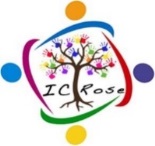 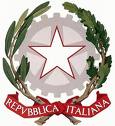 Ministero dell’Istruzione e del MeritoUFFICIO SCOLASTICO REGIONALE PER LA CALABRIAISTITUTO COMPRENSIVO STATALE  “L.Docimo”Viale Italia ,103 - 87040  ROSE  (CS)Codice Fiscale  80003940782    - Codice Meccanografico CSIC80900LTelefono 0984901068 - Fax 0984901068 -E-Mail: csic80900L@istruzione.itPec csic80900L@pec.istruzione.itSito Web: www.istitutocomprensivorose.edu.it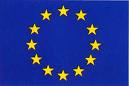 